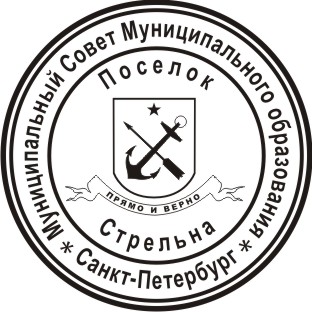 МЕСТНАЯ АДМИНИСТРАЦИЯМУНИЦИПАЛЬНОГО ОБРАЗОВАНИЯ ПОСЕЛОК СТРЕЛЬНАПОСТАНОВЛЕНИЕ (проект)О внесении изменений в нормативные затраты на обеспечение функций Местной администрации Муниципального образования поселок Стрельна и подведомственных казенных учреждений, утвержденные постановлением Местной администрации Муниципального образования поселок Стрельна от 02.11.2017 №116 	В соответствии с частью 5 статьи 19 Федерального закона от 05.04.2013 № 44-ФЗ «О контрактной системе в сфере закупок товаров, работ, услуг для обеспечения государственных и муниципальных нужд», постановлением  Правительства РФ от 20.10.2014 № 1084 «О порядке определения нормативных затрат на обеспечение функций федеральных государственных органов, органов управления государственными внебюджетными фондами Российской Федерации, включая соответственно территориальные органы и подведомственные казенные учреждения», постановлением Местной администрации Муниципального образования поселок Стрельна от 28.12.2016 №122 «О правилах определения нормативных затрат на обеспечение функций Местной администрации Муниципального образования поселок Стрельна и подведомственных казенных учреждений», а также в целях повышения эффективности бюджетных расходов и организации бюджетного планированияПОСТАНОВЛЯЮ:Внести в нормативные затраты на обеспечение функций Местной администрации Муниципального образования поселок Стрельна и подведомственных казенных учреждений, утвержденные постановлением Местной администрации Муниципального образования поселок Стрельна от 02.11.2017 №116 (далее – Нормативные затраты) следующие изменения:Пункт 3 раздела 1 нормативных затрат дополнить подпунктом 3.4. следующего содержания:«3.4. Затраты  на изготовление криптографических ключей шифрования и электронной подписи (Зэп) определяются по формуле:где:Qi эп - количество криптографических ключей шифрования и электронной подписи (Зэп);Pi эп - цена единицы изготовления криптографических ключей шифрования и электронной подписи Приложение 2 к нормативным затратам изложить в редакции, согласно Приложению 1 к настоящему постановлению.Приложение 3 к нормативным затратам изложить в редакции, согласно Приложению 2 к настоящему постановлению.Приложение 4 к нормативным затратам изложить в редакции, согласно Приложению 3 к настоящему постановлению.Приложение 5 к нормативным затратам изложить в редакции, согласно Приложению 4 к настоящему постановлению.Приложение 8 к нормативным затратам изложить в редакции, согласно Приложению 5 к настоящему постановлению.Приложение 9 к нормативным затратам изложить в редакции, согласно Приложению 6 к настоящему постановлению.Приложение 12 к нормативным затратам изложить в редакции, согласно Приложению 7 к настоящему постановлению.Приложение 13 к нормативным затратам изложить в редакции, согласно Приложению 8 к настоящему постановлению.Контроль за исполнением настоящего постановления оставляю за собой.Настоящее постановление вступает в силу со дня его официального опубликования (обнародования).Глава местной администрации 						      И. А. КлимачеваПриложение 1 к постановлению Местной администрацииМуниципального образования поселок Стрельнаот _______________________ 2019 № _________Приложение 2к нормативным затратамНормативы цены услуг подвижной связиПриложение 2к постановлению Местной администрацииМуниципального образования поселок Стрельнаот _______________________ 2019 № _________Приложение 3 к нормативным затратамНормативы цены и количества принтеров, многофункциональных устройств, копировальных аппаратов, фотооаппаратов и иной оргтехникиПериодичность приобретения средств определяется сроком полезного использования.Допускается закупка принтеров, многофункциональных устройств, копировальных аппаратов и иной оргтехники для создания резерва с целью обеспечения непрерывности работы сотрудников в пределах утвержденных на эти цели лимитов бюджетных обязательств.Приложение 3к постановлению Местной администрацииМуниципального образования поселок Стрельнаот _______________________ 2019 № _________Приложение 4 к нормативным затратамНормативы количества и цены средств подвижной связиПериодичность приобретения средств определяется сроком полезного использования Приложение 4к постановлению Местной администрацииМуниципального образования поселок Стрельнаот _______________________ 2019 № _________Приложение 5 к нормативным затратамНормативы количества и цены планшетных компьютеровПериодичность приобретения средств определяется сроком полезного использованияПриложение 5к постановлению Местной администрацииМуниципального образования поселок Стрельнаот _______________________ 2019 № _________Приложение 8 к нормативным затратамНорматив цены и объема потребления расходных материалов для различных типов принтеров, многофункциональных устройств, копировальных аппаратов и иной оргтехникиДопускается закупка расходных материалов для принтеров, многофункциональных устройств и копировальных аппаратов (оргтехники) для создания резерва с целью обеспечения непрерывности работы сотрудников в пределах утвержденных на эти цели лимитов бюджетных обязательств.Приложение 6к постановлению Местной администрацииМуниципального образования поселок Стрельнаот _______________________ 2019 № _________Приложение 9 к нормативным затратамНормативы количества и цены рабочих станцийПериодичность приобретения средств определяется сроком полезного использования. Допускается закупка рабочих станций для создания резерва с целью обеспечения непрерывности работы сотрудников в пределах утвержденных на эти цели лимитов бюджетных обязательств.Приложение 7к постановлению Местной администрацииМуниципального образования поселок Стрельнаот _______________________ 2019 № _________Приложение 12к нормативным затратамНормативы количества и цены канцелярских принадлежностейКанцелярские принадлежности, не предусмотренные настоящим разделом, но необходимые для выполнения служебных обязанностей, приобретаются дополнительно на основании служебной записки, подписанной Главой местной администрации или руководителем подведомственного казенного учреждения в пределах утвержденных на эти цели лимитов бюджетных обязательств.Приложение 8к постановлению Местной администрацииМуниципального образования поселок Стрельнаот _______________________ 2019 № _________Приложение 12к нормативным затратамНормативы количества и цены хозяйственных товаров и принадлежностейХозяйственные товары и принадлежности, не предусмотренные настоящим разделом, но необходимые для выполнения служебных обязанностей, приобретаются дополнительно на основании служебной записки, подписанной Главой местной администрации или руководителем подведомственного казенного учреждения в пределах утвержденных на эти цели лимитов бюджетных обязательств.Приложение 9к постановлению Местной администрацииМуниципального образования поселок Стрельнаот _______________________ 2019 № _________Приложение 13к нормативным затратамНормативы количества и цены транспортных средств(служебное транспортное средство, предоставляемое по вызову (без персонального закрепления)от ___________	поселок Стрельна№ _____ОрганизацияКатегории должностейРасходы на услуги связи в месяцМестная администрация Муниципального образования поселок СтрельнаГлава местной администрации Не более 3 000 рублейМестная администрация Муниципального образования поселок СтрельнаЗаместитель главы местной администрацииНе более 2 000 рублейМестная администрация Муниципального образования поселок СтрельнаСтруктурное подразделение Не более 2 000 рублейПодведомственные казенные учрежденияРуководительНе более 3 000 рублейПодведомственные казенные учрежденияРаботникиНе более 2 000 рублейОрганизацияКатегория должностей (отдел)Количество рабочих станцийПредельная цена приобретенияМестная администрация Муниципального образования поселок СтрельнаВысшие должности муниципальной службыНе более 1 единицы персонального принтера (МФУ)Персональный принтер -не более 20000,00 руб.;МФУ – не более 50000,00 руб.Местная администрация Муниципального образования поселок СтрельнаГлавные должности муниципальной службыНе более 1 единицы персонального принтера (МФУ)Персональный принтер -не более 20000,00 руб.;МФУ – не более 50000,00 руб.Местная администрация Муниципального образования поселок СтрельнаВедущие должности муниципальной службыНе более 1 единицы персонального принтера (МФУ)Персональный принтер -не более 20000,00 руб.;МФУ – не более 50000,00 руб.Местная администрация Муниципального образования поселок СтрельнаСтаршие должности муниципальной службыНе более 1 единицы персонального принтера (МФУ)Персональный принтер -не более 20000,00 руб.;МФУ – не более 50000,00 руб.Местная администрация Муниципального образования поселок СтрельнаМладшие должности муниципальной службыНе более 1 единицы персонального принтера (МФУ)Персональный принтер -не более 20000,00 руб.;МФУ – не более 50000,00 руб.Местная администрация Муниципального образования поселок СтрельнаДолжности, не относящиеся к должностям муниципальной службыНе более 1 единицы персонального принтера (МФУ)Персональный принтер -не более 20000,00 руб.;МФУ – не более 50000,00 руб.Местная администрация Муниципального образования поселок СтрельнаПриемная Местной администрации Муниципального образования поселок СтрельнаНе более 1 единицы факсимильного аппаратаНе более 15000,00 руб.Местная администрация Муниципального образования поселок СтрельнаОтдел опеки и попечительстваНе более 1 единицы факсимильного аппаратаНе более 20000,00 руб.Местная администрация Муниципального образования поселок СтрельнаОрганизацияНе более 1 единицы МФУ с цветной печатью, А-3Не более 150000,00 руб.Подведомственные казенные учрежденияРуководительНе более 1 единицы персонального принтера (МФУ)Персональный принтер -не более 15000,00 руб.;МФУ – не более 50000,00 руб.Подведомственные казенные учрежденияСпециалистыНе более 1 единицы персонального принтера (МФУ)Персональный принтер -не более 20000,00 руб.;МФУ – не более 50000,00 руб.Подведомственные казенные учрежденияОрганизацияНе более 1 единицы МФУ с цветной печатью, А-3Не более 1 единицы фиксимильного аппаратаМФУ с цветной печатью, А-3 - Не более 300000,00 руб.Факсимильный аппарат – не более 15000,00 руб.ОрганизацияКатегории должностейКоличество средств подвижной связиПредельная цена средств подвижной связиМестная администрация Муниципального образования поселок СтрельнаГлава местной администрации не более 1 единицы на одного пользователя25000,00Местная администрация Муниципального образования поселок СтрельнаЗаместитель главы местной администрациине более 1 единицы на одного пользователя15000,0Местная администрация Муниципального образования поселок СтрельнаСпециалисты не более 1 единицы на одного пользователя15000,00Подведомственные казенные учрежденияРуководительне более 1 единицы на одного пользователя25000,00Подведомственные казенные учрежденияРаботникине более 1 единицы на одного пользователя15000,00ОрганизацияКатегории должностейКоличество планшетных компьютеровЦена планшетных компьютеровМестная администрация Муниципального образования поселок СтрельнаГлава местной администрации не более 1 единицы 25000,00Подведомственные казенные учрежденияРуководительне более 1 единицы 25000,00Наименование расходныхматериаловКоличество расходных материалов на сотрудника в годПредельная цена приобретения, руб/ед.Тонер-картридж персонального принтера4 штуки5000,00 рублейТонер-картридж сетевого принтера4 штуки5000,00 рублейТонер-картридж персонального МФУ4 штуки10000,00 рублейТонер-картридж сетевого МФУ7 штук15000,00 рублейТонер-картридж для цветного принтера (1 комплект из 3 цветов), формат А4 3 (1 комплект из 3 штук)30000,00 рублейТонер-картридж для цветного принтера (1 комплект из 3 цветов), формат А31 (1 комплект из 3 штук)30000,00 рублейМодуль барабана220000,00 рублейОрганизацияКатегория должностей (отдел)Количество рабочих станцийПредельная цена приобретенияМестная администрация Муниципального образования поселок СтрельнаВысшие должности муниципальной службыНе более 1 рабочей станции(комплект: системный блок, монитор, клавиатура, мышь, источник бесперебойного питания)или 1 ноутбука50000,00Местная администрация Муниципального образования поселок СтрельнаГлавные должности муниципальной службыНе более 1 рабочей станции(комплект: системный блок, монитор, клавиатура, мышь, источник бесперебойного питания) или 1 ноутбука50000,00Местная администрация Муниципального образования поселок СтрельнаВедущие должности муниципальной службыНе более 1 рабочей станции(комплект: системный блок, монитор, клавиатура, мышь, источник бесперебойного питания)или 1 ноутбука50000,00Местная администрация Муниципального образования поселок СтрельнаСтаршие должности муниципальной службыНе более 1 рабочей станции(комплект: системный блок, монитор, клавиатура, мышь, источник бесперебойного питания)или 1 ноутбука50000,00Местная администрация Муниципального образования поселок СтрельнаМладшие должности муниципальной службыНе более 1 рабочей станции(комплект: системный блок, монитор, клавиатура, мышь, источник бесперебойного питания)или 1 ноутбука50000,00Местная администрация Муниципального образования поселок СтрельнаДолжности, не относящиеся к должностям муниципальной службыНе более 1 рабочей станции(комплект: системный блок, монитор, клавиатура, мышь, источник бесперебойного питания)или 1 ноутбука50000,00Местная администрация Муниципального образования поселок СтрельнаФинансово-экономический отделНе более 1 рабочей станции(комплект: системный блок, монитор, клавиатура, мышь, источник бесперебойного питания)или 1 ноутбука50000,00Подведомственные казенные учрежденияРуководительНе более 1 рабочей станции(комплект: системный блок, монитор, клавиатура, мышь, источник бесперебойного питания)или 1 ноутбука50000,00Подведомственные казенные учрежденияРаботникиНе более 1 рабочей станции(комплект: системный блок, монитор, клавиатура, мышь, источник бесперебойного питания)или 1 ноутбука50000,00№ п/пЕд. измеренияПредельное количество в год на 1 сотрудника, шт.Предельная цена приобретения за единицу, руб.Антистеплер1100,00Блок для заметок (400 листов)4300,00Бумага офисная (формат А3)По потребности600,00Бумага офисная (формат А4)10350,00Бумага писчая (формат А4)2200,00Дырокол1400,00Ежедневник1500,00Зажим для бумаг (12 шт. в упаковке)4150,00Конверт почтовый маркированный формата 110х22010040,00Конверт бумажный 229х32426,00Корректирующая жидкость/ корректирующая лента180,00Календарь настенный1150,00Календарь перекидной1100,00Карандаш чернографитовый640,00Клеящий карандаш5100,00Ластик240,00Линейка130,00Лоток горизонтальный (вертикальный)3400,00Маркер550,00Нож канцелярский1100,00Ножницы1150,00Папка скоросшиватель картонный3010,00Папка скоросшиватель пластиковый1040,00Папка с завязками5100,00Папка-файл с перфорацией5100,00Папка регистратор10200,00Папка уголок510,00Ручка гелевая1050,00Ручка шариковая1530,00Клейкая лента прозрачная (широкая)3150,00Скобы к степлеру1050,00Самоклеющиеся блоки, закладки550,00Степлер1500,00Скрепки550,00Скрепочница магнитная1100,00Точилка для карандашей1100,00Штемпельная подушкаПо потребности300,00Штемпельная краскаПо потребности150,00КалькуляторПо потребности 1000,00Файл-вкладыш (100 шт. в упаковке)2300,00№ п/пЕд. измеренияРасчетная потребность в год, штука (упаковка) Предельная цена приобретения за единицу, руб.Салфетки бумажные (100 штук в упаковке)40100,00Салфетки влажные (100 штук в упаковке)40200,00Полотенца бумажные (4 рулона в упаковке)24250,00Мешки для мусора (20 штук в рулоне) 24150,00Бумага туалетная (24 шт. в упаковке)20250,00Мыло жидкое (5 л)4450,00Жидкость для мытья полов (объем 5 л)6750,00Моющее средство для сантехники 20150,00Хозяйственный инвентарь10600,00Перчатки резиновые (латексные)24150,00Салфетка хозяйственная15150,00Освежитель воздуха24150,00Люминесцентные лампы100200,00Полироль5100,00Стертеры к люминесцентным лампам100500,00Лампа светодиодная 20300,00Тряпка для пола12150,00Чистящее средство (объем 5 л)15400,00№ п/пОрганизацияКоличество Цена за единицу1Местная администрация Муниципального образования поселок СтрельнаНе более 1 единицыНе более 1 млн. руб. включительно2Подведомственное казенное учреждениеНе более 1 единицыНе более 1 млн. руб. включительно